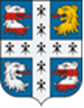 СОВЕТ ДЕПУТАТОВМУНИЦИПАЛЬНОГО ОБРАЗОВАНИЯ НИЗИНСКОЕ СЕЛЬСКОЕ ПОСЕЛЕНИЕМУНИЦИПАЛЬНОГО ОБРАЗОВАНИЯ ЛОМОНОСОВСКИЙ МУНИЦИПАЛЬНЫЙ РАЙОНЛЕНИНГРАДСКОЙ ОБЛАСТИРЕШЕНИЕот 08 февраля 2024 года                                                                                                           № 8Об утверждении Перечня автомобильных дорог общего пользования местного значения в населенных пунктах МО Низинское сельское поселениеРуководствуясь положениями федерального закона от 06.10.2003 года №131-ФЗ «Об общих принципах организации местного самоуправления в Российской Федерации», Федерального закона от 08.11.2007 года № 257-ФЗ «Об автомобильных дорогах и о дорожной деятельности в Российской Федерации и о внесении изменений в отдельные законодательные акты Российской Федерации», Устава МО Низинское сельское поселение, предложением главы местной администрации, на основании результатов проведенного технического учета автомобильных дорог общего пользования местного значения Совет депутатов муниципального образования Низинское сельское поселение решил:1. Изложить Перечень автомобильных дорог общего пользования местного значения в населенных пунктах МО Низинское сельское поселение в редакции согласно приложению №1.2. Решение Совета депутатов МО Низинское сельское поселение от № 75 от 15.12.2022 года «Об утверждении Перечня автомобильных дорог общего пользования местного значения в населенных пунктах МО Низинское сельское поселение» признать утратившим силу.3. Настоящее Решение подлежит размещению на официальном сайте МО Низинское сельское поселение в информационно-телекоммуникационной сети «Интернет», а так же опубликованию в печатном издании в соответствии  с Уставом МО Низинское сельское поселение.4. Настоящее Решение вступает в силу в день официального опубликования (обнародования).5. Контроль исполнения настоящего Решения возложить на главу местной администрации Е.В. Клухину.Глава МО Низинское сельское поселение                                             Н.А.ДергачеваПриложение №1Перечень автомобильных дорог общего пользования местного значения в населенных пунктах МО Низинское сельское поселение№п/пНаименованиеПротяженность, кмКадастровый номерНачало дорогиКонец дорогиИдентификационный номердер. Низинодер. Низинодер. Низино1ул. Танковая от д. №1 до д. №220,353С - 47:14:0000000:24379ул. Нижняяул. Верхняя41-230-808 ОП МП Н-0012ул. Береговая от д. №6 по ул. Центральная до д. №25-А0,371С - 47:14:0000000:22734двор МКД ул. Центральная д. 5, д. 6ул. Центральная, д. 25А41-230-808 ОП МП Н-0023ул. Солнечная от дома №2 до дома №13а0,385С - 47:14:0000000:28488ул. Нижняяул. Верхняя41-230-808 ОП МП Н-003ул. Солнечная4пожарный проезд соед. ул. Торфяная д. №3 и ул. Солнечная д. №60,065С - 47:14:0000000:25990ул. Торфянаяул. Солнечная41-230-808 ОП МП Н-0045ул. Веселая от д. №1 до д. №70,331С - 47:14:0000000:25991ул. Нижняяул. Верхняя41-230-808 ОП МП Н-0056ул. Победы от д. №1 до д. №150,336С - 47:14:0000000:24378ул. Нижняяул. Верхняя41-230-808 ОП МП Н-0067ул. Новая от д. №1 до д. №200,348С - 47:14:0000000:27304ул. Нижняяул. Верхняя41-230-808 ОП МП Н-0078пожарный проезд, соед. ул. Новая д. №10 и ул. Победы д. №70,095С - 47:14:0000000:25992ул. Победыул. Новая41-230-808 ОП МП Н-0089пожарный проезд, соед. ул. Новая д. №9 и ул. Танковая д. №100,085С - 47:14:0000000:24380ул. Новаяул. Танковая41-230-808 ОП МП Н-00910ул. Нагорная от д. №1 до д. №200,344С - 47:14:0000000:25993ул. Нижняяул. Верхняя41-230-808 ОП МП Н-01011пожарный проезд соед. ул. Нагорная д. №12 и ул. Танковая д. №110,094С - 47:14:0000000:24381ул. Танковаяул. Нагорная41-230-808 ОП МП Н-01112ул. Подгорная от д. №4 до д. №720,485С - 47:14:0000000:21345ЗУ - 47:14:0309006:248ЗУ - 47:14:0309006:249Нижний проездул. Верхняя41-230-808 ОП МП Н-01213пожарный проезд соед. ул. Нагорная д. №5 и ул. Подгорная д. №800,086С - 47:14:0000000:24382ул. Нагорнаяул. Подгорная41-230-808 ОП МП Н-01314ул. Нижняя от д. №26 по ул. Центральная до д. №1 по ул. Торфяная0,813С - 47:14:0000000:25994ул. Торфянаяул. Центральная (а/д «Н.Петергоф - Низино - Сашино»)41-230-808 ОП МП Н-01415пожарный проезд соед. ул. Центральная д. №10 и ул. Подгорная д. №140,057С - 47:14:0000000:21346ул. Подгорнаяул. Центральная (а/д «Н.Петергоф - Низино - Сашино»)41-230-808 ОП МП Н-01516пожарный проезд соед. ул. Центральная д. №34 и ул. Подгорная д. №800,054С - 47:14:0000000:28489ул. Подгорнаяул. Центральная (а/д «Н.Петергоф - Низино - Сашино»)41-230-808 ОП МП Н-01617пожарный проезд соед. ул. Центральная д. №38А и ул. Подгорная д. №740,052С - 47:14:0000000:26722ул. Подгорнаяул. Центральная (а/д «Н.Петергоф - Низино - Сашино»)41-230-808 ОП МП Н-01718ул. Промышленная от д. №1Б по ул. Центральная до ул. Торфяная1,252С - 47:14:0000000:24383ул. Центральная (а/д «Н.Петергоф - Низино - Сашино»)ул. Торфяная41-230-808 ОП МП Н-01819Промышленный проезд соед. ул. Промышленная и ул. Торфяная0,333С - 47:14:0000000:27305ул. Промышленнаяул. Торфяная41-230-808 ОП МП Н-01920ул. Верхняя от д. №7 по ул. Торфяная до д. №38А по ул. Центральная через д. №72 по ул. Подгорная0,889С - 47:14:0000000:28490ул. Торфянаяул. Центральная (а/д «Н.Петергоф - Низино - Сашино»)41-230-808 ОП МП Н-02021ул. Торфяная1,456ул. Нижняячастная автомобильная дорога (выезд на КАД)41-230-808 ОП МП Н-02122ул. Шинкарская0,180ЗУ -  47:14:0303016:453Нижний проездд. № 16 по ул. Шинкарская41-230-808 ОП МП Н-02223проезд от д. № 8 по ул. Шинкарская до д. № 10 по ул. Шинкарская0,110ЗУ– 47:14:0303016:451д. № 8 по ул. Шинкарскаяд. № 10 по ул. Шинкарская41-230-808 ОП МП Н-02324Нижний проезд от дома №2 поул. Центральная до ул. Нижняя0,185С - 47:14:0000000:26721ул. Центральная (а/д «Н.Петергоф - Низино - Сашино»)ВНС41-230-808 ОП МП Н-024нижний проезд25проезд от д. № 9 по ул. Центральная до д. № 11А по ул. Центральная0,160ул. Центральная (а/д «Н.Петергоф - Низино - Сашино»)д. № 11А по ул. Центральная41-230-808 ОП МП Н-02526участок дороги "От КАД в сторону Низино"1,000С- 47:14:0302003:1321ЗУ - 47:14:0302003:929развязка КАД д. Низиноул. Согласия41-230-808 ОП МП Н-02627ул. Суворовская0,490ЗУ - 47:14:0303016:26ул. Нижняяуч. № 69 по ул. Суворовская41-230-808 ОП МП Н-02728проезд от уч. № 2 по ул. Суворовская до уч. № 38 по ул. Суворовская0,138ЗУ - 47:14:0303016:26уч. № 2 по ул. Суворовскаяуч. № 38 по ул. Суворовская41-230-808 ОП МП Н-02829проезд от уч. № 54 по ул. Суворовская до уч. № 62 по ул. Суворовская0,130ЗУ - 47:14:0303016:26уч. № 54 по ул. Суворовскаяуч. № 62 по ул. Суворовская41-230-808 ОП МП Н-02930проезд от уч. № 43 по ул. Суворовская до уч. № 57 по ул. Суворовская0,210ЗУ - 47:14:0303016:25уч. № 43 по ул. Суворовскаяуч. № 57 по ул. Суворовская41-230-808 ОП МП Н-03031проезд от уч. № 33 по ул. Суворовская до уч. № 39 по ул. Суворовская0,120ЗУ - 47:14:0303016:25уч. № 33 по ул. Суворовскаяуч. № 39 по ул. Суворовская41-230-808 ОП МП Н-03132дорога «Территория ДНП «Петергофская слобода» 1Д»0,660С - 47:14:0000000:41369Санинское ш. (а/д «Н.Петергоф - Низино - Сашино»)Старопетергофский канал41-230-808 ОП МП Н-03233ул. Чернореченская0,579ЗУ - 47:14:0303009:593д. 1 по ул. Чернореченскаяд. 34 по ул. Чернореченская34проезд от д. № 21 по ул. Центральная до д. № 21А по ул. Центральная0,170ул. Центральная (а/д «Н.Петергоф - Низино - Сашино»)д. № 21А по ул. Центральная41-230-808 ОП МП Н-03335подъезд к площадке для сбора ТКО0,090ул. Нижняяул. Суворовская41-230-808 ОП МП Н-03436ул. Конная0,563ЗУ - 47:14:0303009:578д. 7 по ул. Конная д. 1 по 1-му Конному проезду371-й Конный проезд0,151ЗУ - 47:14:0303009:578ул. Коннаятупик382-й Конный проезд0,146ЗУ - 47:14:0303009:578ул. Коннаятупик393-й Конный проезд0,152ЗУ - 47:14:0303009:578ул. Коннаятупик404-й Конный проезд0,135ЗУ - 47:14:0303009:578ул. Коннаятупик415-й Конный проезд0,163ЗУ - 47:14:0303009:578ул. Коннаятупик426-й Конный проезд0,125ЗУ - 47:14:0303009:578ул. Коннаятупик43ул. Ланская (участок)0,448С - 47:14:0302003:3760д. 2 по ул. Бестужевскаяд. 1 по ул. Петровская44ул. Голицынская, уч. 1Д0,336С - 47:14:0302003:3761д. 60 по ул. Кутузовскаяд. 2 по ул. Голицынская45ул. Вересковая0,420д. 6 по ул. Торфянаяд. 5 по ул. Вересковаяд. Сашинод. Сашинод. Сашино46ул. Сиреневая0,699ул. Верхняя (а/д «Н.Петергоф - Низино - Сашино»)д. № 28 по ул. Сиреневая41-230-808 ОП МП СШ-00147ул. Сиреневая0,044С - 47:14:0304005:329ЗУ - 47:14:0304005:327ул. Верхняя (а/д «Н.Петергоф - Низино - Сашино»)ул. Сиреневая41-230-808 ОП МП СШ-00248проезд от д. №21 по ул. Сиреневая до д. №21 по ул. Луговая0,080С - 47:14:0000000:40578ЗУ - 47:14:0304003:261ул. Сиреневаяул. Луговая41-230-808 ОП МП СШ-00349ул. Луговая0,785С - 47:14:0000000:40652ЗУ - 47:14:0304003:262д. № 1 по ул. Луговаяул. Верхняя (а/д «Н.Петергоф - Низино - Сашино»)41-230-808 ОП МП СШ-00450ул. Сиреневая0,035С - 47:14:0304003:263ЗУ - 47:14:0304003:258ул. Верхняя (а/д «Н.Петергоф - Низино - Сашино»)ул. Сиреневая41-230-808 ОП МП СШ-00551ул. Дачная0,824С - 47:14:0000000:40574ЗУ - 47:14:0302003:2749ул. Верхняя (а/д «Н.Петергоф - Низино - Сашино»)7-й Дачный проезд, уч. 2341-230-808 ОП МП СШ-00652ул. Дачная от д.13 до д. № 160,152С - 47:14:0304001:599ЗУ - 47:14:0304001:590д. № 13 по ул. Дачнаяд. № 16 по ул. Дачная41-230-808 ОП МП СШ-00753Кузнечный пер.0,420ул. Верхняя (а/д «Н.Петергоф - Низино - Сашино»)д. № 5 по Кузнечному пер.41-230-808 ОП МП СШ-00854Фермерский пер.0,320ул. Верхняя (а/д «Н.Петергоф - Низино - Сашино»)Кузнечный пер.41-230-808 ОП МП СШ-009551-й Дачный проезд0,250ЗУ - 47:14:0304001:260ул. Дачнаяул. Романовская562-й Дачный проезд0,262ЗУ - 47:14:0304001:260ЗУ - 47:14:0301001:297ул. Дачнаяул. Андреевская573-й Дачный проезд0,205ЗУ - 47:14:0304001:260ЗУ - 47:14:0301001:297ул. Дачная6-й Дачный проезд584-й Дачный проезд0,210ЗУ - 47:14:0304001:260ЗУ - 47:14:0301001:297ул. Дачная6-й Дачный проезд595-й Дачный проезд0,212ЗУ - 47:14:0304001:260ЗУ - 47:14:0301001:297ул. Дачная6-й Дачный проезд606-й Дачный проезд0,251ЗУ - 47:14:0301001:2972-й Дачный проезд5-й Дачный проезд618-й Дачный проезд0,288ЗУ – 47:14:0302003:1573д. 1 по 8-му Дачному проездуул. Дачнаяд. Санинод. Санинод. Санино62Никольский пер.0,570а/д «Н.Петергоф - Низино - Сашино»д. № 88 д. Санино41-230-808 ОП МП СН-00163Родниковый пер.0,570а/д «Н.Петергоф - Низино - Сашино»а/д «Н.Петергоф - Низино - Сашино»41-230-808 ОП МП СН-00264Цветочная ул.0,300С - 47:14:0309006:555ЗУ - 47:14:039006:546Родниковый пер.Никольский пер.41-230-808 ОП МП СН-00365проезд от д. №41 д. Санино до д. №45 д. Санино0,270а/д «Марьино - Ольгино - Сашино»д. № 41 д. Санино41-230-808 ОП МП СН-00466проезд от д. №40 д. Санино до д. №36 д. Санино0,150а/д «Н.Петергоф - Низино - Сашино»д. № 36 д. Санино41-230-808 ОП МП СН-00567проезд от д. №39А д. Санино до д. №31А д. Санино0,194С - 47:14:0000000:40775ЗУ - 47:14:0309005:283а/д «Н.Петергоф - Низино - Сашино»д. № 31 д. Санино41-230-808 ОП МП СН-00668ул. Екатерининская0,680д. № 31А по ул. Морскаяд. № 7 по ул. Морская41-230-808 ОП МП СН-00769проезд от д. № 9 по ул. Екатерининская до д. 31 № по ул. Екатерининская0,100С - 47:14:0309006:545ЗУ - 47:14:0309006:145д. № 9 по ул. Екатерининскаяд. № 31 по ул. Екатерининская41-230-808 ОП МП СН-00870ул. Морская0,420ЗУ  - 47:14:0302004:514ЗУ - 47:14:0309006:201Никольский пер.Родниковый пер.41-230-808 ОП МП СН-00971проезд от д. № 2 д. Санино до д. № 22Б д. Санино0,470а/д «Н.Петергоф - Низино - Сашино»проезд от д. №41 д. Санино до д. №45 д. Санино41-230-808 ОП МП СН-01072проезд от д. № 14Б д. Санино до д. № 18Б д. Санино0,110проезд от д. № 2 д. Санино до д. № 22Б д. Санинопроезд от д. № 10А д. Санино до д. № 12Б д. Санино41-230-808 ОП МП СН-01173проезд от д. № 10А д. Санино до д. № 12Б д. Санино0,140проезд от д. № 2 д. Санино до д. № 22Б д. Санинод. № 12Б д. Санино41-230-808 ОП МП СН-01274проезд от д. № 4Б д. Санино до д. № 10Б д. Санино0,150д. № 4Б д. Санинопроезд от д. № 10А д. Санино до д. № 12Б д. Санино 41-230-808 ОП МП СН-01375ул. им. М. Пилсудского0,316ЗУ - 47:14:0302004:1465а/д «Н.Петергоф - Низино - Сашино»д. 19 по ул. им. М.Пилсудского 76ул. им. А.И. Штакеншнейдера0,627ЗУ - 47:14:0302004:1464проезд от д. №39А д. Санинод. 30 по ул. им. А.И.Штакеншнейдера77ул. Васильковая0,392ЗУ – 47:14:0309006:248ЗУ - 47:14:0309006:249       ЗУ - 47:14:0309006:253д. 2 по ул. Васильковаяд. 3 по ул. Морскаяд. Князевод. Князевод. Князево78дорога от д. №14 д. Князево до д. №57А д. Князево0,478а/д «Н.Петергоф - Низино - Сашино»д. № 57А д. Князево41-230-808 ОП МП К-00179дорога от д. № 34 д. Князево до д. № 59 Князево0,573ЗУ - 47:14:0000000:39720а/д «Н.Петергоф - Низино - Сашино»д. № 59 Князево41-230-808 ОП МП К-00280дорога от д. №60 д. Князево до д. №68 д. Князево0,550ЗУ - 47:14:0000000:39776а/д «Н.Петергоф - Низино - Сашино»д. № 68 д. Князево41-230-808 ОП МП К-00381проезд от д. №6 д. Князево до д. №8 д. Князево0,110ЗУ - 47:14:0305001:264ул. Мельничнаяд. № 8 д. Князево41-230-808 ОП МП К-00482проезд от д. № 32 д. Князево до д. № 47 д. Князево0,110дорога от д. №14 д. Князево до д. №57А д. Князеводорога от д. № 34 д. Князево до д. № 59 Князево41-230-808 ОП МП К-005д. Ольгинод. Ольгинод. Ольгино83ул. Полевая0,218С - 47:14:0000000:40529ЗУ - 47:14:0306005:252д. № 1 по ул. Полеваяд. № 2А по ул. Полевая41-230-808 ОП МП О-00184проезд от д. № 11В по ул. Полевая до д. № 12А по ул. Полевая0,190дорога «От Владимировки через Ольгино в сторону СПб»проезд от д. № 24 д. Ольгино до д. № 2 по ул. Полевая41-230-808 ОП МП О-00285проезд от д. № 15А по ул. Полевая до д. № 16А по ул. Полевая0,190дорога «От Владимировки через Ольгино в сторону СПб»проезд от д. № 24 д. Ольгино до д. № 2 по ул. Полевая41-230-808 ОП МП О-00386ул. Полевая0,274С - 47:14:0000000:40544ЗУ - 47:14:0306005:253а/д «Марьино - Ольгино - Сашино»д. № 2 по ул. Полевая41-230-808 ОП МП О-00487проезд от д. № 23 д. Ольгино до д. № 35А д. Ольгино0,230а/д «Марьино - Ольгино - Сашино»д. № 35А д. Ольгино41-230-808 ОП МП О-00588проезд от д. №43 д. Ольгино до д. № 45 д. Ольгино0,115дорога «От Владимировки через Ольгино в сторону СПб»д. № 45 д. Ольгино41-230-808 ОП МП О-00689ул.Рукодельная0,291ЗУ - 47:14:0302004:675д.1 по ул. Рукодельнаяд. 16 по ул. Рукодельная41-230-808 ОП МП О-00790ул.Ремесленная0,322ЗУ - 47:14:0302004:1385д.24 по ул. Ремесленнаяд. 1 по ул. Ремесленная41-230-808 ОП МП О-00891ул.Арктическая (участок 1)0,150ЗУ - 47:14:0302004:1436д.2 по ул. Арктическая д.8 по ул. Арктическая 41-230-808 ОП МП О-00992ул.Арктическая (участок 2)0,177ЗУ - 47:14:0302004:1437д.15 по ул. Арктическая д.9 по ул. Арктическая 41-230-808 ОП МП О-01093ул. Кружевная0,218ЗУ - 47:14:0302004:806д. 23А по ул. Кружевнаяд. 18 по ул. Кружевная94ул. Узорная0,275ЗУ - 47:14:0302004:900ЗУ - 47:14:0302004:800д. 1А ул. Узорнаяд. 22 ул. Узорнаяд. Марьинод. Марьинод. Марьино95ул. Денисовская0,212С - 47:14:0307004:273ЗУ - 47:14:0307004:266ул. Заречнаяд. № 8 по ул. Денисовская41-230-808 ОП МП М-00196ул. Заречная0,258С - 47:14:0307004:274ЗУ - 47:14:0307004:268а/д «Ропша - Марьино»ул. Малая Заречная41-230-808 ОП МП М-00297ул. Средняя Заречная0,262С - 47:14:0307004:275ЗУ - 47:14:0307004:267ул. Заречнаяд. № 13 по ул. Средняя Заречная41-230-808 ОП МП М-00398ул. Малая Заречная0,184С - 47:14:0307004:280ЗУ - 47:14:0307004:265ул. Заречнаяд. № 7 по ул. Малая Заречная41-230-808 ОП МП М-00499д. Марьино от д. № 53 до д. № 53А0,064С - 47:14:0307001:658ЗУ - 47:140307001:657а/д «Марьино - Ольгино - Сашино»д. № 53А д. Марьино41-230-808 ОП МП М-005100подъезд к СНТ «Красные Зори»0,200а/д «Ропша - Марьино»граница СНТ «Красные Зори»41-230-808 ОП МП М-006д. Владимировкад. Владимировкад. Владимировка101ул. Алексеевская1,375З - 47:14:0000000:40445а/д «Ропша - Марьино»д. № 1 по ул. Алексеевская41-230-808 ОП МП В-001102ул. Березовая0,310С - 47:14:0000000:40510ул. Алексеевскаяд. № 11 по ул. Березовая41-230-808 ОП МП В-002103проезд от д. № 5 по ул. Березовая до д. № 7 по ул. Березовая0,064С - 47:14:0308004:292ЗУ - 47:14:0308004:288д. № 5 по ул. Березоваяд. № 7 по ул. Березовая41-230-808 ОП МП В-003104Фермерский пер.0,295C - 47:14:0308005:358ЗУ - 47:14:0308005:357ул. Сергиевскаяд. № 14 по Фермерскому пер.41-230-808 ОП МП В-004105ул. Речная0,236С 47:14:0308004:294ул. Сергиевскаяуч. № 9 по ул. Речная41-230-808 ОП МП В-005106ул. Сергиевская0,310С - 47:14:0000000:40509Николаевский пер. ул. Алексеевская41-230-808 ОП МП В-006107Николаевский пер.0,130С - 47:14:0000000:40505ЗУ - 47:14:0000000:40440ул. Сергиевскаятупик41-230-808 ОП МП В-007108ул. Александрийская0,512С - 47:14:0000000:40499ЗУ - 47:14:0000000:40469ул. Алексеевскаяул. Сергиевская41-230-808 ОП МП В-008109ул. Восточная0,160д. № 2А по ул. Восточнаяул. Александрийская41-230-808 ОП МП В-009110проезд от д. № 44 д. Владимировка до д. № 12 по ул. Александрийская0,141С - 47:14:0308004:291ЗУ - 47:14:0308004:287д. № 44 д. Владимировкад. № 12 по ул. Александрийская41-230-808 ОП МП В-010111проезд от д. № 49 д. Владимировка до д. № 51 д. Владимировка0,070С - 47:14:0308004:293ЗУ - 47:14:0308004:289ул. Александрийскаяд. № 51 д. Владимировка41-230-808 ОП МП В-011112ул. Гвардейская0,454С – 47:14:0000000:37998ул. Алексеевскаядорога «От Владимировки через Ольгино в сторону СПб»41-230-808 ОП МП В-012113ул. Западная1,010С - 47:14:0302005:1663ул. Алексеевскаяземли лесного фонда41-230-808 ОП МП В-013114ул. Мира0,280ЗУ - 47:14:0302005:764дорога «От Владимировки через Ольгино в сторону СПб»уч. № 19 по ул. Мира41-230-808 ОП МП В-014115проезд от д. № 8 по ул. Мира до д. № 12 по ул. Мира0,089С - 47:14:0302005:1702ЗУ - 47:14:0302005:1657ул. Мирадорога «От Владимировки через Ольгино в сторону СПб»41-230-808 ОП МП В-015116проезд от д. № 1Б д. Владимировка до д. № 8 д. Владимировка0,160С - 47:14:0000000:40502ЗУ - 47:14:0000000:40466проезд от д. № 8 по ул. Мира до д. № 12 по ул. Мирад. № 8 д. Владимировка41-230-808 ОП МП В-016117дорога «От Владимировки через Ольгино в сторону СПб»2,846С - 47:14:0000000:27335ул. Алексеевская в д. Владимировкасеверная граница МО Низинское СП41-230-808 ОП МП В-017118территория Бабигонская долина, ул. Лазурная0,551ЗУ – 47:14:0302005:1918дорога «От Владимировки через Ольгино в сторону СПб»д. 1 ул. Лазурная119территория Бабигонская долина, сооружение 1Д1,63047:14:0302005:2044дорога «От Владимировки через Ольгино в сторону СПб»Санинское ш. (а/д «Н.Петергоф - Низино - Сашино»)120ул. Северная0,185ЗУ - 47:14:0302005:559ул. Западнаяд. 1 ул. Северная121ул. Западная0,712С - 47:14:0302005:2043дорога «От Владимировки через Ольгино в сторону СПб»д. 1 по пер. Озёрныйд. Узигонтыд. Узигонтыд. Узигонты122дорога от д. № 33А д. Узигонты до д. № 22А д. Узигонты0,524С - 47:14:0000000:40570ЗУ - 47:14:0311002:281д. № 22А д. Узигонтыул. Константиновская41-230-808 ОП МП У-001123дорога от д. № 22 д. Узигонты до д. № 22А д. Узигонты0,100ул. Константиновскаяд. № 22А д. Узигонты41-230-808 ОП МП У-002124ул. Радужная0,210ЗУ– 47:14:0311001:515ул. Международнаяд. № 32Г д. Узигонты41-230-808 ОП МП У-003125ул. Лесная (участок)0,070ул. Загороднаяд. № 1 по ул. Медовая41-230-808 ОП МП У-004126ул. Международная (участок 1)0,517ЗУ - 47:14:0302006:688ул. Успешнаяул. Зимняя41-230-808 ОП МП У-005127ул. Зимняя0,557ЗУ - 47:14:0302006:7196-й Международный проездул. Весенняя41-230-808 ОП МП У-006128ул. Летняя (участок 1)0,170ЗУ - 47:14:0302006:688ул. Международнаятупик41-230-808 ОП МП У-0071294-й Международный проезд0,100ЗУ - 47:14:0302006:688ул. Международнаятупик41-230-808 ОП МП У-0081305-й Международный проезд0,180ЗУ - 47:14:0302006:688ул. Международнаятупик41-230-808 ОП МП У-0091316-й Международный проезд0,140ЗУ - 47:14:0302006:719ул. Международнаяул. Зимняя41-230-808 ОП МП У-0101328-й Международный проезд (участок 1)0,150ЗУ - 47:14:0302006:767ул. Зимняяд. № 19 по 8-му Международному проезду41-230-808 ОП МП У-0111338-й Международный проезд (участок 2)0,090ЗУ - 47:14:0302006:767ул. Зимняяуч. № 14 по 8-му Международному проезду41-230-808 ОП МП У-0121343-й Спортивный проезд0,100ЗУ - 47:14:0302006:767ул. Зимняяд. № 2 по 3-му Спортивному проезду41-230-808 ОП МП У-0131354-й Спортивный проезд0,200ЗУ - 47:14:0302006:767ул. Зимняятупик41-230-808 ОП МП У-014136ул. Константиновская1,180подъезд к д. Узигонтыул. Загородная41-230-808 ОП МП У-015137ул. Загородная1,580д. № 1 д. Узигонтыдорога вдоль Старопетергофского канала41-230-808 ОП МП У-016138ул. Весенняя0,345    ЗУ - 47:14:0301001:69 д. 5 по ул. Весенняяд. 30 по ул. Весенняя139ул. Успешная0,296ЗУ – 47:14:0302006:1580ЗУ - 47:14:0302006:1561д. №9 по ул. Успешнаяд. №35 по ул. Успешная140ул. Юности0,100ЗУ – 47:14:0302006:1580д. №9 по ул. Юноститупик14110-й Международный проезд0,085ЗУ - 47:14:0302006:3672ул. Международнаяд. 9 по 10-му Международному проезду14212-й Международный проезд0,157ЗУ - 47:14:0302006:3672ул. Международнаяул. Спортивная1431-й Загородный проезд (участок 1)0,098ЗУ - 47:14:0302006:3672ул. Загороднаяд. 9 по 1-му Загородному проезду 1441-й Загородный проезд (участок 2)0,063ЗУ - 47:14:0302006:3672ул. Спортивнаяд. 11 по 1-му Загородному проезду1452-й Загородный проезд0,110ЗУ - 47:14:0302006:3672ул. Загороднаяд. № 8 по 2-му Загородному проезду1463-й Загородный проезд0,070ЗУ - 47:14:0302006:3672ул. Загороднаяд. №6 по 3-му Загородному проезду1474-й Загородный проезд0,128ЗУ - 47:14:0302006:3672ул. Загороднаятупик1485-й Загородный проезд0,094ЗУ - 47:14:0302006:3672ул. Загороднаяд. № 8 по 5-му Загородному проезду1496-й Загородный проезд0,101ЗУ - 47:14:0302006:3672ул. Загороднаятупик1507-й Загородный проезд0,103ЗУ - 47:14:0302006:3672ул. Загороднаятупик151ул. Международная (участок 2)0,226ЗУ - 47:14:0302006:3672ул. Загородная10-й Международный проезд152ул. Летняя (участок 2)0,118ЗУ - 47:14:0302006:3672ул. Спортивная д. 14 по ул. Летняя153ул. Спортивная (участок)0,097ЗУ - 47:14:0302006:36721-й Загородный проездул. Летняяп. Троицкая Гора п. Троицкая Гора п. Троицкая Гора п. Троицкая Гора п. Троицкая Гора 154дорога в деревню Ольгино1,203С - 47:14:0302008:1175Кузнечный переулок в д.Сашиноул. Аптекарская в п. Троицкая Гора41-230-808 ОП МП ТГ-001155ул. Аптекарская (участок)0,437С – 47:14:0000000:41079ул. Московская в п. Троицкая гора0,437 м от ул. Московская в п. Троицкая гора156ул. Саратовская0,798ЗУ – 47:14:0302008:263д.2 по ул. Саратовскаяд. 75 по ул. Саратовская157ул. Калининградская (участок)0,345ЗУ - 47:14:0302008:262ЗУ - 47:14:0302008:389 д. 10 по ул. Калининградскаяд. 49 по ул. Калининградская158ул. Архангельская (участок)0,463ЗУ - 47:14:0302008:262д. 11 по ул. Архангельскаяд. 52 по ул. Архангельская159ул. Севастопольская (участок)0,667ЗУ - 47:14:0302008:262д. 11 по ул. Севастопольскаяд. 56 по ул. Севастопольская160ул. Московская (участок)0,122ЗУ - 47:14:0302008:262д. 54 по ул. Московскаяд. 44 по ул. Московская